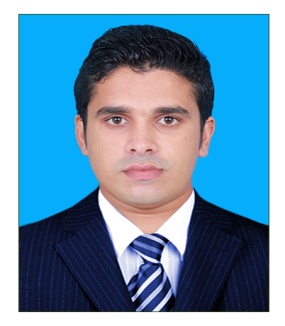 CAREER OBJECTIVEStriving for constant improvements and taking responsibility for my own performance by Taking additional responsibility and responding well to situations with minimum supervision.Continually seeking to improve performance through individual efforts and with the assistance of others.  Seeks feedback on performance and focuses on areas of shortfall.  Maximizes opportunities for self-development.Ensuring that work quality meets the standards required and completes tasks in a timely and thorough manner with minimum supervision.  Follows standards, policies and procedures. Meets attendance and grooming standards.PERSONAL DETAILSACADEMIC QUALIFICATIONS                                                                 COMPUTER EXPERTISE Windows-7MS OfficeERP Software’s – Tally, PROFESSIONAL STRENGTHS Flexible and friendly. Maintain Positive attitude Ability to work under pressure, meet dead lines Ability to inspire creativity and co-operation among team members Independent and responsible. Open minded, organized, productive and practical. Good communication skill. Self-assured, Self-confident & Self-motivated. Focused, ability to learn quickly and deliver quality work.                                                           EXPERIENCE SUMMARY                                                                       	Designation:   Accountant General	Duration      :   08/10/2014 To 31/12/2016             Lives in      :   Dubai                   	KEY RESPONSIBILITIESEnsuring processing of invoice within time in ERP called TALLY.Pass Journal Entries and maintain distinct ledger and file for all types Of transactions.Prepare invoices and associated delivery schedule statements.Preparing statement of accounts (Receivable and Payable).Internal Audit of the Book keeping and Record maintenance.Finalization of balance sheet and profit and loss accounts.Handling all the cash transaction of the company.Maintaining cash and petty cash Records.Prepare and send outstanding statement periodically.Handle with all customers queries.Stock maintenance, store management.    LINGUISTIC CAPABILITIESRead & Write	        :	English, Hindi, Arabic.Speak		        : 	English ,Hindi,DECLARATION I hereby state that all the above information provided by me is true to the best of my knowledge and no misrepresentation has been made.Date of Birth06/07/1987NationalityIndianMarital StatusMarried Passport NumberH67315162010 – 2012MASTER OF BUSINESS ADMINISTRATION (M.B.A)  (SREE AMMAN INSTITUTE OF MANAGEMENT. ERODE. INDIA )2005 – 2008BACHELOR OF ARTS (BA- ECONOMICS)  -                    (CALICUT UNIVERSITY, KERALA- INDIA)